โครงการโรงเรียนปลอดขยะ(Zero  Waste  School)โรงเรียนวัดบ่วงช้างงบประมาณที่ใช้7. สรุปแผนงาน/โครงการ/กิจกรรม      7.1 หน่วยงาน/องค์กร/กลุ่มคน ที่รับผิดชอบโครงการ (ตามประกาศคณะกรรมการหลักประกันฯ พ.ศ. 2561 ข้อ 10)	ชื่อหน่วยงาน/องค์กร/กลุ่มคน..............โรงเรียนวัดบ่วงช้าง......................................................................................	 7.1.1 หน่วยงานบริการหรือสถานบริการสาธารณสุข เช่น รพ.สต.	 7.1.2 หน่วยงานสาธารณสุขอื่นของ อปท. เช่น กองสาธารณสุขของเทศบาล	 7.1.3 หน่วยงานสาธารณสุขอื่นของรัฐ เช่น สสอ.	 7.1.4 หน่วยงานอื่นๆ ที่ไม่ใช่หน่วยงานสาธารณสุข เช่น โรงเรียน	 7.1.5 กลุ่มหรือองค์กรประชาชน     7.2 ประเภทการสนับสนุน (ตามประกาศคณะกรรมการหลักประกันฯ พ.ศ. 2561 ข้อ  10) 7.2.1 สนับสนุนและส่งเสริมการจัดบริการสาธารณสุขของหน่วยบริการ/สถานบริการ/หน่วยงานสาธารณสุข [ข้อ 10 (1)]	 7.2.2 สนับสนุนการจัดกระบวนการหรือกิจกรรมสร้างเสริมสุขภาพ และการป้องกันโรคของกลุ่มหรือองค์กรประชาชน/หน่วยงานอื่น [ข้อ 10 (2)]	 7.2.3 สนับสนุนและส่งเสริมการจัดบริการสาธารณสุขของศูนย์เด็กเล็ก/ผู้สูงอายุ/คนพิการ [ข้อ 10 (3)]	 7.2.4 สนับสนุนการบริหารหรือพัฒนากองทุนฯ [ข้อ 10 (4)]	 7.2.5 สนับสนุนกรณีเกิดโรคระบาดหรือภัยพิบัติ [ข้อ 10 (5)]     7.3 กลุ่มเป้าหมายหลัก (ตามแนบท้ายประกาศคณะอนุกรรมการส่งเสริมสุขภาพและป้องกันโรคฯ พ.ศ. 2557)	 7.3.1 กลุ่มหญิงตั้งครรภ์และหญิงหลังคลอด จำนวน.........................	 7.3.2 กลุ่มเด็กเล็กและเด็กก่อนวัยเรียน จำนวน........................	 7.3.3 กลุ่มเด็กวัยเรียนและเยาวชน จำนวน.........89......คน.......	 7.3.4 กลุ่มวัยทำงาน จำนวน............................	 7.3.5.1 กลุ่มผู้สูงอายุ จำนวน..............................	 7.3.5.2 กลุ่มผู้ป่วยโรคเรื้อรัง จำนวน.............................	 7.3.6 กลุ่มคนพิการและทุพพลภาพ จำนวน...............................	 7.3.7 กลุ่มประชาชนทั่วไปที่มีภาวะเสี่ยง จำนวน..............................	 7.3.8 สำหรับการบริหารหรือพัฒนากองทุนฯ [ข้อ 10(4)]7.4	กิจกรรมหลักตามกลุ่มเป้าหมายหลัก	  7.4.1  กลุ่มหญิงตั้งครรภ์และหญิงหลังคลอด	  7.4.1.1 การสำรวจข้อมูลสุขภาพ การจัดทำทะเบียนและฐานข้อมูลสุขภาพ	  7.4.1.2 การตรวจคัดกรอง ประเมินภาวะสุขภาพ และการค้นหาผู้มีภาวะเสี่ยง	  7.4.1.3 การเยี่ยมติดตามดูแลสุขภาพก่อนคลอดและหลังคลอด		  7.4.1.4 การรณรงค์/ประชาสัมพันธ์/ฝึกอบรม/ให้ความรู้ 	  7.4.1.5 การส่งเสริมการเลี้ยงลูกด้วยนมแม่	  7.4.1.6 การคัดกรองและดูแลรักษามะเร็งปากมดลูกและมะเร็งเต้านม	  7.4.1.7 การส่งเสริมสุขภาพช่องปาก	  7.4.1.8 อื่นๆ (ระบุ) 	  7.4.2  กลุ่มเด็กเล็กและเด็กก่อนวัยเรียน	  7.4.2.1 การสำรวจข้อมูลสุขภาพ การจัดทำทะเบียนและฐานข้อมูลสุขภาพ	  7.4.2.2 การตรวจคัดกรอง ประเมินภาวะสุขภาพ และการค้นหาผู้มีภาวะเสี่ยง	  7.4.2.3 การเยี่ยมติดตามดูแลสุขภาพ	  7.4.2.4 การรณรงค์/ประชาสัมพันธ์/ฝึกอบรม/ให้ความรู้	  7.4.2.5 การส่งเสริมพัฒนาการตามวัย/กระบวนการเรียนรู้/ความฉลาดทางปัญญาและอารมณ์	  7.4.2.6 การส่งเสริมการได้รับวัคซีนป้องกันโรคตามวัย	  7.4.2.7 การส่งเสริมสุขภาพช่องปาก	  7.4.2.8 อื่นๆ (ระบุ) 	  7.4.3  กลุ่มเด็กวัยเรียนและเยาวชน	  7.4.3.1 การสำรวจข้อมูลสุขภาพ การจัดทำทะเบียนและฐานข้อมูลสุขภาพ	  7.4.3.2 การตรวจคัดกรอง ประเมินภาวะสุขภาพ และการค้นหาผู้มีภาวะเสี่ยง	  7.4.3.3 การเยี่ยมติดตามดูแลสุขภาพ	  7.4.3.4 การรณรงค์/ประชาสัมพันธ์/ฝึกอบรม/ให้ความรู้	  7.4.3.5 การส่งเสริมพัฒนาการตามวัย/กระบวนการเรียนรู้/ความฉลาดทางปัญญาและอารมณ์	  7.4.3.6 การส่งเสริมการได้รับวัคซีนป้องกันโรคตามวัย	  7.4.3.7 การป้องกันและลดปัญหาด้านเพศสัมพันธ์/การตั้งครรภ์ไม่พร้อม	  7.4.3.8 การป้องกันและลดปัญหาด้านสารเสพติด/ยาสูบ/เครื่องดื่มแอลกอฮอล์	  7.4.3.9 อื่นๆ (ระบุ) 	  7.4.4  กลุ่มวัยทำงาน	  7.4.4.1 การสำรวจข้อมูลสุขภาพ การจัดทำทะเบียนและฐานข้อมูลสุขภาพ	  7.4.4.2 การตรวจคัดกรอง ประเมินภาวะสุขภาพ และการค้นหาผู้มีภาวะเสี่ยง	  7.4.4.3 การเยี่ยมติดตามดูแลสุขภาพ	  7.4.4.4 การรณรงค์/ประชาสัมพันธ์/ฝึกอบรม/ให้ความรู้	  7.4.4.5 การส่งเสริมพฤติกรรมสุขภาพในกลุ่มวัยทำงานและการปรับเปลี่ยนสิ่งแวดล้อมในการทำงาน	  7.4.4.6 การส่งเสริมการดูแลสุขภาพจิตแก่กลุ่มวัยทำงาน	  7.4.4.7 การป้องกันและลดปัญหาด้านเพศสัมพันธ์/การตั้งครรภ์ไม่พร้อม	  7.4.4.8 การป้องกันและลดปัญหาด้านสารเสพติด/ยาสูบ/เครื่องดื่มแอลกอฮอล์	  7.4.4.9 อื่นๆ (ระบุ) 	  7.4.5.1 กลุ่มผู้สูงอายุ	  7.4.5.1.1 การสำรวจข้อมูลสุขภาพ การจัดทำทะเบียนและฐานข้อมูลสุขภาพ	  7.4.5.1.2 การตรวจคัดกรอง ประเมินภาวะสุขภาพ และการค้นหาผู้มีภาวะเสี่ยง	  7.4.5.1.3 การเยี่ยมติดตามดูแลสุขภาพ	  7.4.5.1.4 การรณรงค์/ประชาสัมพันธ์/ฝึกอบรม/ให้ความรู้	  7.4.5.1.5 การส่งเสริมพัฒนาทักษะทางกายและใจ	 		  7.4.5.1.6 การคัดกรองและดูแลผู้มีภาวะซึมเศร้า	  7.4.5.1.7 การคัดกรองและดูแลผู้มีภาวะข้อเข่าเสื่อม	  7.4.5.1.8 อื่นๆ (ระบุ) 	  7.4.5.2 กลุ่มผู้ป่วยโรคเรื้อรัง	  7.4.5.2.1 การสำรวจข้อมูลสุขภาพ การจัดทำทะเบียนและฐานข้อมูลสุขภาพ	  7.4.5.2.2 การตรวจคัดกรอง ประเมินภาวะสุขภาพ และการค้นหาผู้มีภาวะเสี่ยง	  7.4.5.2.3 การเยี่ยมติดตามดูแลสุขภาพ	  7.4.5.2.4 การรณรงค์/ประชาสัมพันธ์/ฝึกอบรม/ให้ความรู้	  7.4.5.2.5 การคัดกรองและดูแลผู้ป่วยโรคเบาหวานและความดันโลหิตสูง 	  7.4.5.2.6 การคัดกรองและดูแลผู้ป่วยโรคหัวใจ	  7.4.5.2.7 การคัดกรองและดูแลผู้ป่วยโรคหลอดเลือดสมอง	  7.4.5.2.8 การคัดกรองและดูแลผู้ป่วยโรคมะเร็ง	  7.4.5.2.9 อื่นๆ (ระบุ) 	  7.4.6  กลุ่มคนพิการและทุพพลภาพ	  7.4.6.1 การสำรวจข้อมูลสุขภาพ การจัดทำทะเบียนและฐานข้อมูลสุขภาพ	  7.4.6.2 การตรวจคัดกรอง ประเมินภาวะสุขภาพ และการค้นหาผู้มีภาวะเสี่ยง	  7.4.6.3 การเยี่ยมติดตามดูแลสุขภาพ	  7.4.6.4 การรณรงค์/ประชาสัมพันธ์/ฝึกอบรม/ให้ความรู้	  7.4.6.5 การส่งเสริมพัฒนาทักษะทางกายและใจ	  7.4.6.6 การคัดกรองและดูแลผู้มีภาวะซึมเศร้า	  7.4.6.7 การคัดกรองและดูแลผู้มีภาวะข้อเข่าเสื่อม	  7.4.6.8 อื่นๆ (ระบุ) 	  7.4.7  กลุ่มประชาชนทั่วไปที่มีภาวะเสี่ยง	  7.4.7.1 การสำรวจข้อมูลสุขภาพ การจัดทำทะเบียนและฐานข้อมูลสุขภาพ	  7.4.7.2 การตรวจคัดกรอง ประเมินภาวะสุขภาพ และการค้นหาผู้มีภาวะเสี่ยง	  7.4.7.3 การเยี่ยมติดตามดูแลสุขภาพ	  7.4.7.4 การรณรงค์/ประชาสัมพันธ์/ฝึกอบรม/ให้ความรู้	  7.4.7.5 การส่งเสริมการปรับเปลี่ยนพฤติกรรมและสิ่งแวดล้อมที่มีผลกระทบต่อสุขภาพ	  7.4.7.6 อื่นๆ (ระบุ) 	  7.4.8  สำหรับการบริหารหรือพัฒนากองทุนฯ [ข้อ 10(4)]	  7.4.8.1 อื่นๆ (ระบุ)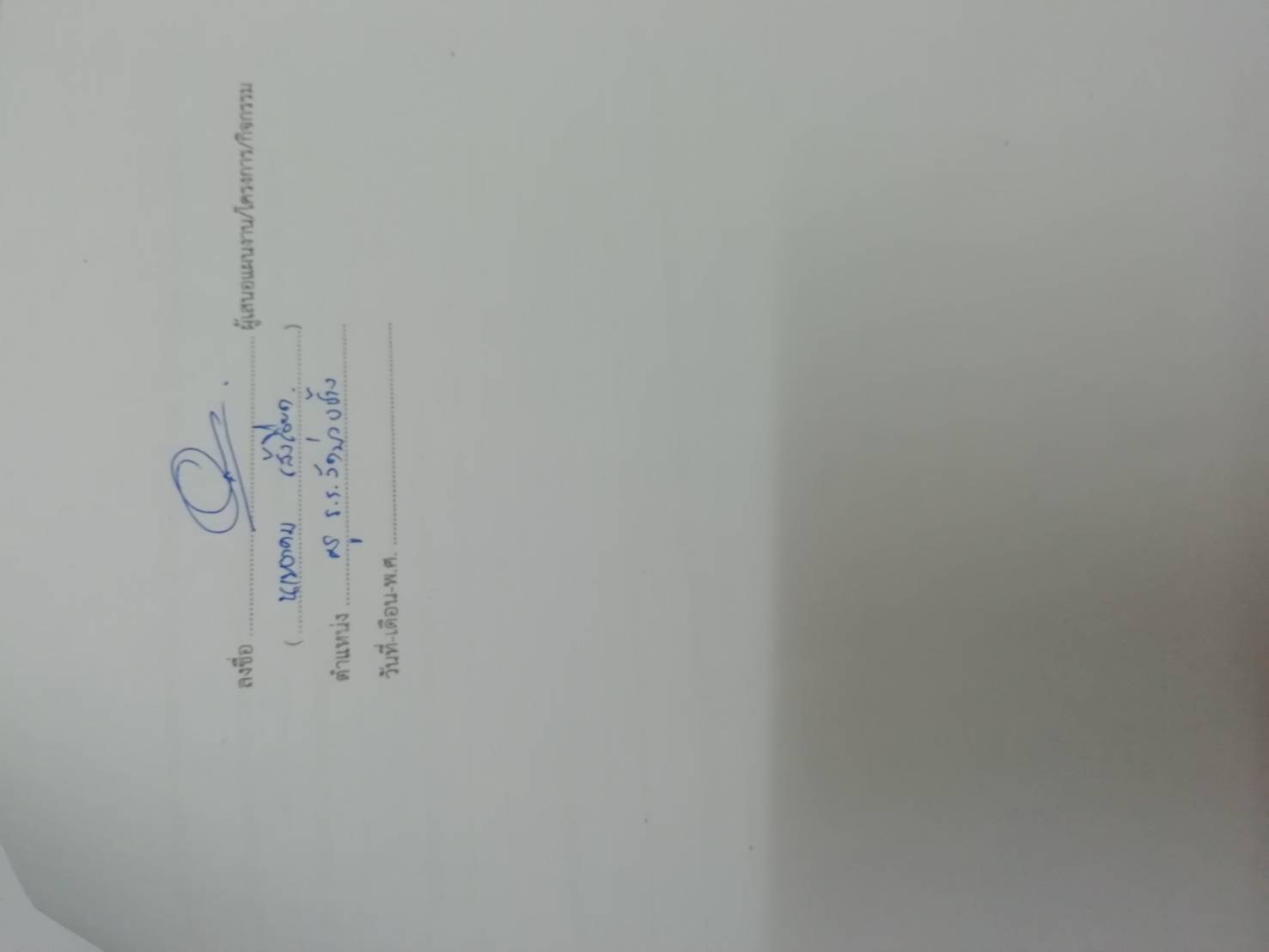 รหัสโครงการ.............................................................................................ปี – รหัสกองทุน 5 ตัว – ประเภท – ลำดับโครงการในหมวด.............................................................................................ปี – รหัสกองทุน 5 ตัว – ประเภท – ลำดับโครงการในหมวดชื่อโครงการ/กิจกรรมโรงเรียนปลอดขยะ(Zero  Waste  School)โรงเรียนวัดบ่วงช้างโรงเรียนปลอดขยะ(Zero  Waste  School)โรงเรียนวัดบ่วงช้างชื่อกองทุน สนับสนุนและส่งเสริมการจัดบริการสาธารณสุขของหน่วยบริการ/สถานบริการ/หน่วยงานสาธารณสุข [ข้อ 10(1)] สนับสนุนการจัดกระบวนการหรือกิจกรรมสร้างเสริมสุขภาพ และการป้องกันโรคของกลุ่มหรือองค์กรประชาชน/หน่วยงานอื่น [ข้อ 10(2)] สนับสนุนและส่งเสริมการจัดบริการของสาธารณสุขของศูนย์เด็กเล็ก/ผู้สูงอายุ/คนพิการ [ข้อ 10(3)] สนับสนุนการบริหารหรือพัฒนากองทุนฯ [ข้อ 10(4)]  สนับสนุนกรณีเกิดโรคระบาดหรือภัยพิบัติ [ข้อ 10(5) สนับสนุนและส่งเสริมการจัดบริการสาธารณสุขของหน่วยบริการ/สถานบริการ/หน่วยงานสาธารณสุข [ข้อ 10(1)] สนับสนุนการจัดกระบวนการหรือกิจกรรมสร้างเสริมสุขภาพ และการป้องกันโรคของกลุ่มหรือองค์กรประชาชน/หน่วยงานอื่น [ข้อ 10(2)] สนับสนุนและส่งเสริมการจัดบริการของสาธารณสุขของศูนย์เด็กเล็ก/ผู้สูงอายุ/คนพิการ [ข้อ 10(3)] สนับสนุนการบริหารหรือพัฒนากองทุนฯ [ข้อ 10(4)]  สนับสนุนกรณีเกิดโรคระบาดหรือภัยพิบัติ [ข้อ 10(5)หน่วยงาน/องค์กร/กลุ่มคน ที่รับผิดชอบโครงการ หน่วยบริการหรือสถานบริการสาธารณสุข เช่น รพ.สต. หน่วยงานสาธารณสุขอื่นของ อปท. เช่น กองสาธารณสุขของเทศบาล หน่วยงานสาธารณสุขอื่นของรัฐ เช่น สสอ. หน่วยงานอื่นๆ ที่ไม่ใช่หน่วยงานสาธารณสุข เช่น โรงเรียน กองทุนการศึกษาฯ กลุ่มหรือองค์ประชาชนตั้งแต่ 5 คน หน่วยบริการหรือสถานบริการสาธารณสุข เช่น รพ.สต. หน่วยงานสาธารณสุขอื่นของ อปท. เช่น กองสาธารณสุขของเทศบาล หน่วยงานสาธารณสุขอื่นของรัฐ เช่น สสอ. หน่วยงานอื่นๆ ที่ไม่ใช่หน่วยงานสาธารณสุข เช่น โรงเรียน กองทุนการศึกษาฯ กลุ่มหรือองค์ประชาชนตั้งแต่ 5 คนชื่อองค์กร/กลุ่มคน (5 คน)ชื่อองค์กร กลุ่มคน (ระบุ 5 คน)1. 2. 3. 4. 5. ชื่อองค์กร กลุ่มคน (ระบุ 5 คน)1. 2. 3. 4. 5. วันอนุมัติระยะเวลาดำเนินโครงการตั้งแต่เดือน....ธันวาคม..........พ.ศ. ...2562............ถึงเดือน.......มีนาคม............พ.ศ. ... 2563...........ตั้งแต่เดือน....ธันวาคม..........พ.ศ. ...2562............ถึงเดือน.......มีนาคม............พ.ศ. ... 2563...........งบประมาณจำนวน....10,000..............บาทจำนวน....10,000..............บาทหลักการและเหตุผล (ระบุที่มาของการทำโครงการ)          ปัญหาด้านสิ่งแวดล้อมที่รุนแรงมากขึ้นทุกวันนี้ ส่วนหนึ่งมาจาก ขยะ ซึ่งเป็นปัญหาพื้นฐานของชุมชนและโรงเรียนวัดบ่วงช้าง หมู่ที่ 9 ตำบลนาโหนด อำเภอเมืองพัทลุง จังหวัดพัทลุงก่อให้เกิดผลกระทบต่อสิ่งแวดล้อมภายในชุมชนและโรงเรียน อาทิเช่น เป็นแหล่งอาหารและแหล่งเพาะพันธุ์ของพาหะนำโรคเช่นแมลงวันแมลงสาบยุงฯลฯเป็นแหล่งแพร่กระจายเชื้อโรคมีกลิ่นเหม็นก่อให้เกิดความรำคาญทำลายสุนทรียภาพด้านสิ่งแวดล้อมเกิดสภาพไม่น่าดูสกปรกน่ารังเกียจขยะทำให้น้ำเสียที่มีความสกปรกสูงมากเกิดกลิ่นรบกวนเป็นแหล่งสะสมเชื้อโรคส่งผลกระทบต่อสุขภาพอนามัยของนักเรียนและประชาชนพระราชบัญญัติการสาธารณสุขให้ความหมายว่าขยะมูลฝอยคือเศษกระดาษเศษผ้าเศษอาหารเศษสินค้าถุงพลาสติกภาชนะใส่อาหารมูลสัตว์เถ้าหรือซากสัตว์รวมถึงสิ่งอื่นสิ่งใดที่เก็บกวาดจากถนนตลาดที่เลี้ยงสัตว์หรือที่อื่นๆองค์การอนามัยโลก(World Health Organization: WHO) ได้ให้ความหมายแก่ขยะมูลฝอยไว้ว่าคือสิ่งของจากบ้านเรือนที่ประชาชนไม่ต้องการแล้วมีผู้นำไปใช้ประโยชน์จนสุดท้ายไม่มีผู้นำไปใช้ประโยชน์ได้แล้วและถูกทิ้งให้กับองค์กรปกครองส่วนท้องถิ่นไปกำจัดจัดเก็บและขนส่งนั่นหมายความว่าสิ่งของที่เราทิ้งจากที่บ้านถ้ายังมีคนนำไปใช้ประโยชน์ต่อได้สิ่งนั้นก็จะยังไม่ใช่ขยะจากความหมายดังกล่าวได้รับการตอกย้ำด้วยแนวคิดที่เห็นคุณค่าจากขยะดังเช่น“พอเพียง = enough” “ขยะคือทรัพยากร” การใช้ทรัพยากรอย่างพอดีเห็นคุณค่าบวกกับการใช้ภูมิปัญญาชาวบ้านกับวัสดุเหลือใช้ที่มีรอบบ้านเป็นแนวทางหนึ่งในการแก้ปัญหาขยะนอกจากนี้สำนักงานปลัดกระทรวงศึกษาธิการได้จัดทำแผนแม่บทการบริหารจัดการขยะมูลฝอยของประเทศ (พ.ศ.2559-2564) ตามนโยบายของรัฐบาลในการจัดการขยะมูลฝอย เพื่อเป็นการสร้างจิตสำนึก และรณรงค์การคัดแยกขยะประเภทขยะมูลฝอยที่ต้นทางให้แก่นักเรียนและเยาวชนในโรงเรียนและสถานศึกษาทุกแห่งในสังกัดและจากที่สำนักงานเขตพื้นที่การศึกษาประถมศึกษาพัทลุงเขต 1 โรงเรียนวัดบ่วงช้างมีจำนวนนักเรียนทั้งสิ้น  89  คน ผู้บริหาร คณะครูและบุคลากรทางการศึกษา 11 คน รวมทั้งสิ้น 100 คน เปิดทำการสอนตั้งแต่ระดับชั้นอนุบาล 1 ถึงชั้นประถมศึกษาปีที่ 6 ยังขาดความรู้ความเข้าใจในการคัดแยกขยะรวมทั้งต้องการให้ทุกคนตระหนักถึงความสำคัญของเรื่องดังกล่าว  จึงจัดทำโครงการ “โรงเรียนปลอดขยะ” ขึ้นทั้งนี้โดยมีวัตถุประสงค์เพื่อปลูกจิตสำนึกการลดคัดแยกขยะและการนำขยะกลับมาใช้ประโยชน์ใหม่ในโรงเรียนการรวบรวมขยะเพื่อส่งไปกำจัดอย่างถูกต้องสร้างระบบการเรียนรู้ผ่านกิจกรรมต่างๆ ขึ้นหลักการและเหตุผล (ระบุที่มาของการทำโครงการ)          ปัญหาด้านสิ่งแวดล้อมที่รุนแรงมากขึ้นทุกวันนี้ ส่วนหนึ่งมาจาก ขยะ ซึ่งเป็นปัญหาพื้นฐานของชุมชนและโรงเรียนวัดบ่วงช้าง หมู่ที่ 9 ตำบลนาโหนด อำเภอเมืองพัทลุง จังหวัดพัทลุงก่อให้เกิดผลกระทบต่อสิ่งแวดล้อมภายในชุมชนและโรงเรียน อาทิเช่น เป็นแหล่งอาหารและแหล่งเพาะพันธุ์ของพาหะนำโรคเช่นแมลงวันแมลงสาบยุงฯลฯเป็นแหล่งแพร่กระจายเชื้อโรคมีกลิ่นเหม็นก่อให้เกิดความรำคาญทำลายสุนทรียภาพด้านสิ่งแวดล้อมเกิดสภาพไม่น่าดูสกปรกน่ารังเกียจขยะทำให้น้ำเสียที่มีความสกปรกสูงมากเกิดกลิ่นรบกวนเป็นแหล่งสะสมเชื้อโรคส่งผลกระทบต่อสุขภาพอนามัยของนักเรียนและประชาชนพระราชบัญญัติการสาธารณสุขให้ความหมายว่าขยะมูลฝอยคือเศษกระดาษเศษผ้าเศษอาหารเศษสินค้าถุงพลาสติกภาชนะใส่อาหารมูลสัตว์เถ้าหรือซากสัตว์รวมถึงสิ่งอื่นสิ่งใดที่เก็บกวาดจากถนนตลาดที่เลี้ยงสัตว์หรือที่อื่นๆองค์การอนามัยโลก(World Health Organization: WHO) ได้ให้ความหมายแก่ขยะมูลฝอยไว้ว่าคือสิ่งของจากบ้านเรือนที่ประชาชนไม่ต้องการแล้วมีผู้นำไปใช้ประโยชน์จนสุดท้ายไม่มีผู้นำไปใช้ประโยชน์ได้แล้วและถูกทิ้งให้กับองค์กรปกครองส่วนท้องถิ่นไปกำจัดจัดเก็บและขนส่งนั่นหมายความว่าสิ่งของที่เราทิ้งจากที่บ้านถ้ายังมีคนนำไปใช้ประโยชน์ต่อได้สิ่งนั้นก็จะยังไม่ใช่ขยะจากความหมายดังกล่าวได้รับการตอกย้ำด้วยแนวคิดที่เห็นคุณค่าจากขยะดังเช่น“พอเพียง = enough” “ขยะคือทรัพยากร” การใช้ทรัพยากรอย่างพอดีเห็นคุณค่าบวกกับการใช้ภูมิปัญญาชาวบ้านกับวัสดุเหลือใช้ที่มีรอบบ้านเป็นแนวทางหนึ่งในการแก้ปัญหาขยะนอกจากนี้สำนักงานปลัดกระทรวงศึกษาธิการได้จัดทำแผนแม่บทการบริหารจัดการขยะมูลฝอยของประเทศ (พ.ศ.2559-2564) ตามนโยบายของรัฐบาลในการจัดการขยะมูลฝอย เพื่อเป็นการสร้างจิตสำนึก และรณรงค์การคัดแยกขยะประเภทขยะมูลฝอยที่ต้นทางให้แก่นักเรียนและเยาวชนในโรงเรียนและสถานศึกษาทุกแห่งในสังกัดและจากที่สำนักงานเขตพื้นที่การศึกษาประถมศึกษาพัทลุงเขต 1 โรงเรียนวัดบ่วงช้างมีจำนวนนักเรียนทั้งสิ้น  89  คน ผู้บริหาร คณะครูและบุคลากรทางการศึกษา 11 คน รวมทั้งสิ้น 100 คน เปิดทำการสอนตั้งแต่ระดับชั้นอนุบาล 1 ถึงชั้นประถมศึกษาปีที่ 6 ยังขาดความรู้ความเข้าใจในการคัดแยกขยะรวมทั้งต้องการให้ทุกคนตระหนักถึงความสำคัญของเรื่องดังกล่าว  จึงจัดทำโครงการ “โรงเรียนปลอดขยะ” ขึ้นทั้งนี้โดยมีวัตถุประสงค์เพื่อปลูกจิตสำนึกการลดคัดแยกขยะและการนำขยะกลับมาใช้ประโยชน์ใหม่ในโรงเรียนการรวบรวมขยะเพื่อส่งไปกำจัดอย่างถูกต้องสร้างระบบการเรียนรู้ผ่านกิจกรรมต่างๆ ขึ้นหลักการและเหตุผล (ระบุที่มาของการทำโครงการ)          ปัญหาด้านสิ่งแวดล้อมที่รุนแรงมากขึ้นทุกวันนี้ ส่วนหนึ่งมาจาก ขยะ ซึ่งเป็นปัญหาพื้นฐานของชุมชนและโรงเรียนวัดบ่วงช้าง หมู่ที่ 9 ตำบลนาโหนด อำเภอเมืองพัทลุง จังหวัดพัทลุงก่อให้เกิดผลกระทบต่อสิ่งแวดล้อมภายในชุมชนและโรงเรียน อาทิเช่น เป็นแหล่งอาหารและแหล่งเพาะพันธุ์ของพาหะนำโรคเช่นแมลงวันแมลงสาบยุงฯลฯเป็นแหล่งแพร่กระจายเชื้อโรคมีกลิ่นเหม็นก่อให้เกิดความรำคาญทำลายสุนทรียภาพด้านสิ่งแวดล้อมเกิดสภาพไม่น่าดูสกปรกน่ารังเกียจขยะทำให้น้ำเสียที่มีความสกปรกสูงมากเกิดกลิ่นรบกวนเป็นแหล่งสะสมเชื้อโรคส่งผลกระทบต่อสุขภาพอนามัยของนักเรียนและประชาชนพระราชบัญญัติการสาธารณสุขให้ความหมายว่าขยะมูลฝอยคือเศษกระดาษเศษผ้าเศษอาหารเศษสินค้าถุงพลาสติกภาชนะใส่อาหารมูลสัตว์เถ้าหรือซากสัตว์รวมถึงสิ่งอื่นสิ่งใดที่เก็บกวาดจากถนนตลาดที่เลี้ยงสัตว์หรือที่อื่นๆองค์การอนามัยโลก(World Health Organization: WHO) ได้ให้ความหมายแก่ขยะมูลฝอยไว้ว่าคือสิ่งของจากบ้านเรือนที่ประชาชนไม่ต้องการแล้วมีผู้นำไปใช้ประโยชน์จนสุดท้ายไม่มีผู้นำไปใช้ประโยชน์ได้แล้วและถูกทิ้งให้กับองค์กรปกครองส่วนท้องถิ่นไปกำจัดจัดเก็บและขนส่งนั่นหมายความว่าสิ่งของที่เราทิ้งจากที่บ้านถ้ายังมีคนนำไปใช้ประโยชน์ต่อได้สิ่งนั้นก็จะยังไม่ใช่ขยะจากความหมายดังกล่าวได้รับการตอกย้ำด้วยแนวคิดที่เห็นคุณค่าจากขยะดังเช่น“พอเพียง = enough” “ขยะคือทรัพยากร” การใช้ทรัพยากรอย่างพอดีเห็นคุณค่าบวกกับการใช้ภูมิปัญญาชาวบ้านกับวัสดุเหลือใช้ที่มีรอบบ้านเป็นแนวทางหนึ่งในการแก้ปัญหาขยะนอกจากนี้สำนักงานปลัดกระทรวงศึกษาธิการได้จัดทำแผนแม่บทการบริหารจัดการขยะมูลฝอยของประเทศ (พ.ศ.2559-2564) ตามนโยบายของรัฐบาลในการจัดการขยะมูลฝอย เพื่อเป็นการสร้างจิตสำนึก และรณรงค์การคัดแยกขยะประเภทขยะมูลฝอยที่ต้นทางให้แก่นักเรียนและเยาวชนในโรงเรียนและสถานศึกษาทุกแห่งในสังกัดและจากที่สำนักงานเขตพื้นที่การศึกษาประถมศึกษาพัทลุงเขต 1 โรงเรียนวัดบ่วงช้างมีจำนวนนักเรียนทั้งสิ้น  89  คน ผู้บริหาร คณะครูและบุคลากรทางการศึกษา 11 คน รวมทั้งสิ้น 100 คน เปิดทำการสอนตั้งแต่ระดับชั้นอนุบาล 1 ถึงชั้นประถมศึกษาปีที่ 6 ยังขาดความรู้ความเข้าใจในการคัดแยกขยะรวมทั้งต้องการให้ทุกคนตระหนักถึงความสำคัญของเรื่องดังกล่าว  จึงจัดทำโครงการ “โรงเรียนปลอดขยะ” ขึ้นทั้งนี้โดยมีวัตถุประสงค์เพื่อปลูกจิตสำนึกการลดคัดแยกขยะและการนำขยะกลับมาใช้ประโยชน์ใหม่ในโรงเรียนการรวบรวมขยะเพื่อส่งไปกำจัดอย่างถูกต้องสร้างระบบการเรียนรู้ผ่านกิจกรรมต่างๆ ขึ้นวิธีดำเนินการ (ออกแบบให้ละเอียด)ผู้รับผิดชอบโครงการ  กลุ่มงานบริหารทั่วไป และบุคลากรทุกฝ่ายที่เกี่ยวข้องระยะเวลาดำเนินการ  ภาคเรียนที่ 2 ปีการศึกษา  2562ขั้นตอนการดำเนินการ		1.  เสนอโครงการและขออนุมัติ		2.  แต่งตั้งคณะกรรมการทำงาน		3.  ประชุมวางแผนดำเนินการ กำหนดกิจกรรมและมอบหมายหน้าที่รับผิดชอบ		4.  จัดเตรียมเอกสาร  วัสดุที่จำเป็น5.  ประชาสัมพันธ์กิจกรรมของโครงการ6.  ดำเนินกิจกรรมตามแผนที่กำหนด มีกิจกรรมดังนี้	1.)  กิจกรรมการให้ความรู้ความเข้าใจในเรื่องขยะ โดยวิทยากรจากสำนักงานทรัพยากรธรรมชาติและสิ่งแวดล้อมจังหวัดพัทลุง(Offices For Natural Resources And Environment Phatthalung)  มีการจัดทำป้ายนิเทศเผยแพร่ความรู้ และฐานการเรียนรู้ขยะบูรณาการหลักปรัชญาของเศรษฐกิจพอเพียง เพื่อให้ความรู้แก่ครู  นักเรียน บุคลากรทางการศึกษา และเดินรณรงค์ให้ความรู้แก่ผู้ปกครอง  ชุมชน (วันที่ ๒๗ ธันวาคม พ.ศ.2562 เวลา 08.30 – 16.30 น.)2.)  กิจกรรมเสียงตามสายให้ความรู้แก่ครู  นักเรียน และบุคลากรทางการศึกษาตลอดจนผู้ปกครองและชุมชน	3.)  กิจกรรมแยกขยะจากห้องเรียน		-ขยะกระดาษ		-ขยะพลาสติก		-ขยะทั่วไป		-ขยะอันตราย	4.)กิจกรรมการลด การใช้ซ้ำ และคัดแยกนำกลับมาใช้ประโยชน์ (3Rs)	      4.1 กิจกรรมลดขยะอินทรีย์ลดปริมาณขยะในโรงเรียนและลดการใช้ที่ฟุ่มเฟือย		- กิจกรรมกินอาหารให้หมดไม่เหลือเศษอาหาร		           -ปิดไฟทุกครั้งที่ไม่ใช้งานและเปิดเฉพาะจุดที่ใช้			- ปิดคอมพิวเตอร์และพัดลมเมื่อไม่ใช้งาน	                     - กินอาหารให้หมดจาน	                     - งดการใช้กล่องโฟม	                     - หลีกเลี่ยงบรรจุภัณฑ์ประเภทใช้ครั้งเดียว	                     - ใช้ถุงผ้า	     4.2 กิจกรรมการใช้ซ้ำ		-การใช้แก้วน้ำส่วนตัว		-การใช้จานใส่อาหารแทนถุงพลาสติกและโฟม		-การใช้กระดาษสองหน้า	      4.3กิจกรรมนำขยะกลับมาใช้ใหม่		- ผลิตปุ๋ยชีวภาพ			- ประดิษฐ์สิ่งประดิษฐ์จากเศษวัสดุ/ประกวด	6.)  กิจกรรมธนาคารขยะ/ฐานการเรียนรู้ขยะบูรณาการหลักปรัชญาของเศรษฐกิจพอเพียง		- การคัดแยกขยะ		- รับซื้อขายขยะจากห้องเรียน	7.)  กิจกรรมคัดแยกขยะ		- ขยะเปียก		- ขยะรีไซเคิล		- ขยะทั่วไป		- ขยะอันตราย5.3.7  ติดตามและประเมินผลกิจกรรม5.3.8  สรุปและรายงานผลการดำเนินงานวิธีดำเนินการ (ออกแบบให้ละเอียด)ผู้รับผิดชอบโครงการ  กลุ่มงานบริหารทั่วไป และบุคลากรทุกฝ่ายที่เกี่ยวข้องระยะเวลาดำเนินการ  ภาคเรียนที่ 2 ปีการศึกษา  2562ขั้นตอนการดำเนินการ		1.  เสนอโครงการและขออนุมัติ		2.  แต่งตั้งคณะกรรมการทำงาน		3.  ประชุมวางแผนดำเนินการ กำหนดกิจกรรมและมอบหมายหน้าที่รับผิดชอบ		4.  จัดเตรียมเอกสาร  วัสดุที่จำเป็น5.  ประชาสัมพันธ์กิจกรรมของโครงการ6.  ดำเนินกิจกรรมตามแผนที่กำหนด มีกิจกรรมดังนี้	1.)  กิจกรรมการให้ความรู้ความเข้าใจในเรื่องขยะ โดยวิทยากรจากสำนักงานทรัพยากรธรรมชาติและสิ่งแวดล้อมจังหวัดพัทลุง(Offices For Natural Resources And Environment Phatthalung)  มีการจัดทำป้ายนิเทศเผยแพร่ความรู้ และฐานการเรียนรู้ขยะบูรณาการหลักปรัชญาของเศรษฐกิจพอเพียง เพื่อให้ความรู้แก่ครู  นักเรียน บุคลากรทางการศึกษา และเดินรณรงค์ให้ความรู้แก่ผู้ปกครอง  ชุมชน (วันที่ ๒๗ ธันวาคม พ.ศ.2562 เวลา 08.30 – 16.30 น.)2.)  กิจกรรมเสียงตามสายให้ความรู้แก่ครู  นักเรียน และบุคลากรทางการศึกษาตลอดจนผู้ปกครองและชุมชน	3.)  กิจกรรมแยกขยะจากห้องเรียน		-ขยะกระดาษ		-ขยะพลาสติก		-ขยะทั่วไป		-ขยะอันตราย	4.)กิจกรรมการลด การใช้ซ้ำ และคัดแยกนำกลับมาใช้ประโยชน์ (3Rs)	      4.1 กิจกรรมลดขยะอินทรีย์ลดปริมาณขยะในโรงเรียนและลดการใช้ที่ฟุ่มเฟือย		- กิจกรรมกินอาหารให้หมดไม่เหลือเศษอาหาร		           -ปิดไฟทุกครั้งที่ไม่ใช้งานและเปิดเฉพาะจุดที่ใช้			- ปิดคอมพิวเตอร์และพัดลมเมื่อไม่ใช้งาน	                     - กินอาหารให้หมดจาน	                     - งดการใช้กล่องโฟม	                     - หลีกเลี่ยงบรรจุภัณฑ์ประเภทใช้ครั้งเดียว	                     - ใช้ถุงผ้า	     4.2 กิจกรรมการใช้ซ้ำ		-การใช้แก้วน้ำส่วนตัว		-การใช้จานใส่อาหารแทนถุงพลาสติกและโฟม		-การใช้กระดาษสองหน้า	      4.3กิจกรรมนำขยะกลับมาใช้ใหม่		- ผลิตปุ๋ยชีวภาพ			- ประดิษฐ์สิ่งประดิษฐ์จากเศษวัสดุ/ประกวด	6.)  กิจกรรมธนาคารขยะ/ฐานการเรียนรู้ขยะบูรณาการหลักปรัชญาของเศรษฐกิจพอเพียง		- การคัดแยกขยะ		- รับซื้อขายขยะจากห้องเรียน	7.)  กิจกรรมคัดแยกขยะ		- ขยะเปียก		- ขยะรีไซเคิล		- ขยะทั่วไป		- ขยะอันตราย5.3.7  ติดตามและประเมินผลกิจกรรม5.3.8  สรุปและรายงานผลการดำเนินงานวิธีดำเนินการ (ออกแบบให้ละเอียด)ผู้รับผิดชอบโครงการ  กลุ่มงานบริหารทั่วไป และบุคลากรทุกฝ่ายที่เกี่ยวข้องระยะเวลาดำเนินการ  ภาคเรียนที่ 2 ปีการศึกษา  2562ขั้นตอนการดำเนินการ		1.  เสนอโครงการและขออนุมัติ		2.  แต่งตั้งคณะกรรมการทำงาน		3.  ประชุมวางแผนดำเนินการ กำหนดกิจกรรมและมอบหมายหน้าที่รับผิดชอบ		4.  จัดเตรียมเอกสาร  วัสดุที่จำเป็น5.  ประชาสัมพันธ์กิจกรรมของโครงการ6.  ดำเนินกิจกรรมตามแผนที่กำหนด มีกิจกรรมดังนี้	1.)  กิจกรรมการให้ความรู้ความเข้าใจในเรื่องขยะ โดยวิทยากรจากสำนักงานทรัพยากรธรรมชาติและสิ่งแวดล้อมจังหวัดพัทลุง(Offices For Natural Resources And Environment Phatthalung)  มีการจัดทำป้ายนิเทศเผยแพร่ความรู้ และฐานการเรียนรู้ขยะบูรณาการหลักปรัชญาของเศรษฐกิจพอเพียง เพื่อให้ความรู้แก่ครู  นักเรียน บุคลากรทางการศึกษา และเดินรณรงค์ให้ความรู้แก่ผู้ปกครอง  ชุมชน (วันที่ ๒๗ ธันวาคม พ.ศ.2562 เวลา 08.30 – 16.30 น.)2.)  กิจกรรมเสียงตามสายให้ความรู้แก่ครู  นักเรียน และบุคลากรทางการศึกษาตลอดจนผู้ปกครองและชุมชน	3.)  กิจกรรมแยกขยะจากห้องเรียน		-ขยะกระดาษ		-ขยะพลาสติก		-ขยะทั่วไป		-ขยะอันตราย	4.)กิจกรรมการลด การใช้ซ้ำ และคัดแยกนำกลับมาใช้ประโยชน์ (3Rs)	      4.1 กิจกรรมลดขยะอินทรีย์ลดปริมาณขยะในโรงเรียนและลดการใช้ที่ฟุ่มเฟือย		- กิจกรรมกินอาหารให้หมดไม่เหลือเศษอาหาร		           -ปิดไฟทุกครั้งที่ไม่ใช้งานและเปิดเฉพาะจุดที่ใช้			- ปิดคอมพิวเตอร์และพัดลมเมื่อไม่ใช้งาน	                     - กินอาหารให้หมดจาน	                     - งดการใช้กล่องโฟม	                     - หลีกเลี่ยงบรรจุภัณฑ์ประเภทใช้ครั้งเดียว	                     - ใช้ถุงผ้า	     4.2 กิจกรรมการใช้ซ้ำ		-การใช้แก้วน้ำส่วนตัว		-การใช้จานใส่อาหารแทนถุงพลาสติกและโฟม		-การใช้กระดาษสองหน้า	      4.3กิจกรรมนำขยะกลับมาใช้ใหม่		- ผลิตปุ๋ยชีวภาพ			- ประดิษฐ์สิ่งประดิษฐ์จากเศษวัสดุ/ประกวด	6.)  กิจกรรมธนาคารขยะ/ฐานการเรียนรู้ขยะบูรณาการหลักปรัชญาของเศรษฐกิจพอเพียง		- การคัดแยกขยะ		- รับซื้อขายขยะจากห้องเรียน	7.)  กิจกรรมคัดแยกขยะ		- ขยะเปียก		- ขยะรีไซเคิล		- ขยะทั่วไป		- ขยะอันตราย5.3.7  ติดตามและประเมินผลกิจกรรม5.3.8  สรุปและรายงานผลการดำเนินงานผลที่คาดว่าจะได้รับ1.  นักเรียนและบุคลากรในสถานศึกษามีความรู้ มีจิตสำนึกและมีความตระหนักในการจัดการขยะมูลฝอยและสามารถเป็นตัวอย่างที่ดีให้กับชุมชนในการคัดแยกขยะก่อนทิ้งที่ยั่งยืน2. นักเรียน  ครูและบุคลากรทางการศึกษา ตระหนักถึงความสำคัญของการของการลดการคัดแยกขยะและการนำขยะกลับมาใช้ประโยชน์ใหม่และนำมาใช้ในชีวิตประจำวันรวมทั้งให้ความร่วมมือในกิจกรรมจากโครงการโรงเรียนปลอดขยะที่โรงเรียนจัดทำขึ้น3. โรงเรียนมีสภาพแวดล้อมที่ร่มรื่น  สวยงาม ปลอดขยะ และมีบรรยากาศวิชาการที่เอื้อต่อการเรียนรู้ผลที่คาดว่าจะได้รับ1.  นักเรียนและบุคลากรในสถานศึกษามีความรู้ มีจิตสำนึกและมีความตระหนักในการจัดการขยะมูลฝอยและสามารถเป็นตัวอย่างที่ดีให้กับชุมชนในการคัดแยกขยะก่อนทิ้งที่ยั่งยืน2. นักเรียน  ครูและบุคลากรทางการศึกษา ตระหนักถึงความสำคัญของการของการลดการคัดแยกขยะและการนำขยะกลับมาใช้ประโยชน์ใหม่และนำมาใช้ในชีวิตประจำวันรวมทั้งให้ความร่วมมือในกิจกรรมจากโครงการโรงเรียนปลอดขยะที่โรงเรียนจัดทำขึ้น3. โรงเรียนมีสภาพแวดล้อมที่ร่มรื่น  สวยงาม ปลอดขยะ และมีบรรยากาศวิชาการที่เอื้อต่อการเรียนรู้ผลที่คาดว่าจะได้รับ1.  นักเรียนและบุคลากรในสถานศึกษามีความรู้ มีจิตสำนึกและมีความตระหนักในการจัดการขยะมูลฝอยและสามารถเป็นตัวอย่างที่ดีให้กับชุมชนในการคัดแยกขยะก่อนทิ้งที่ยั่งยืน2. นักเรียน  ครูและบุคลากรทางการศึกษา ตระหนักถึงความสำคัญของการของการลดการคัดแยกขยะและการนำขยะกลับมาใช้ประโยชน์ใหม่และนำมาใช้ในชีวิตประจำวันรวมทั้งให้ความร่วมมือในกิจกรรมจากโครงการโรงเรียนปลอดขยะที่โรงเรียนจัดทำขึ้น3. โรงเรียนมีสภาพแวดล้อมที่ร่มรื่น  สวยงาม ปลอดขยะ และมีบรรยากาศวิชาการที่เอื้อต่อการเรียนรู้ผลที่คาดว่าจะได้รับ1.  นักเรียนและบุคลากรในสถานศึกษามีความรู้ มีจิตสำนึกและมีความตระหนักในการจัดการขยะมูลฝอยและสามารถเป็นตัวอย่างที่ดีให้กับชุมชนในการคัดแยกขยะก่อนทิ้งที่ยั่งยืน2. นักเรียน  ครูและบุคลากรทางการศึกษา ตระหนักถึงความสำคัญของการของการลดการคัดแยกขยะและการนำขยะกลับมาใช้ประโยชน์ใหม่และนำมาใช้ในชีวิตประจำวันรวมทั้งให้ความร่วมมือในกิจกรรมจากโครงการโรงเรียนปลอดขยะที่โรงเรียนจัดทำขึ้น3. โรงเรียนมีสภาพแวดล้อมที่ร่มรื่น  สวยงาม ปลอดขยะ และมีบรรยากาศวิชาการที่เอื้อต่อการเรียนรู้เป้าหมาย/วัตถุประสงค์เป้าหมาย/วัตถุประสงค์เป้าหมาย/วัตถุประสงค์ตัวชี้วัดวัตถุประสงค์วัตถุประสงค์วัตถุประสงค์ตัวชี้วัดความสำเร็จ3. เป้าหมายด้านปริมาณผู้บริหาร คณะครู และบุคลากรทางการศึกษา  จำนวน 11 คน และนักเรียนชั้นอนุบาล 1 ถึงชั้นประถมศึกษาปีที่ 6 จำนวน   89 คน รวมทั้งสิ้น 100 คน เข้าร่วมกิจกรรมตามโครงการด้านคุณภาพนักเรียน  ครูและบุคลากรทางการศึกษา ตระหนักถึงความสำคัญของการของการลดการคัดแยกขยะและการนำขยะกลับมาใช้ประโยชน์ใหม่และนำมาใช้ในชีวิตประจำวันรวมทั้งให้ความร่วมมือในกิจกรรมจากโครงการโรงเรียนปลอดขยะที่โรงเรียนจัดทำขึ้น3. เป้าหมายด้านปริมาณผู้บริหาร คณะครู และบุคลากรทางการศึกษา  จำนวน 11 คน และนักเรียนชั้นอนุบาล 1 ถึงชั้นประถมศึกษาปีที่ 6 จำนวน   89 คน รวมทั้งสิ้น 100 คน เข้าร่วมกิจกรรมตามโครงการด้านคุณภาพนักเรียน  ครูและบุคลากรทางการศึกษา ตระหนักถึงความสำคัญของการของการลดการคัดแยกขยะและการนำขยะกลับมาใช้ประโยชน์ใหม่และนำมาใช้ในชีวิตประจำวันรวมทั้งให้ความร่วมมือในกิจกรรมจากโครงการโรงเรียนปลอดขยะที่โรงเรียนจัดทำขึ้น3. เป้าหมายด้านปริมาณผู้บริหาร คณะครู และบุคลากรทางการศึกษา  จำนวน 11 คน และนักเรียนชั้นอนุบาล 1 ถึงชั้นประถมศึกษาปีที่ 6 จำนวน   89 คน รวมทั้งสิ้น 100 คน เข้าร่วมกิจกรรมตามโครงการด้านคุณภาพนักเรียน  ครูและบุคลากรทางการศึกษา ตระหนักถึงความสำคัญของการของการลดการคัดแยกขยะและการนำขยะกลับมาใช้ประโยชน์ใหม่และนำมาใช้ในชีวิตประจำวันรวมทั้งให้ความร่วมมือในกิจกรรมจากโครงการโรงเรียนปลอดขยะที่โรงเรียนจัดทำขึ้นด้านปริมาณ1.  ผู้บริหาร คณะครู และบุคลากรและนักเรียนทุกคนมีความตระหนักในเรื่องขยะสามารถแยกขยะมูลฝอยได้ 2.  มีอุปกรณ์และสถานที่รองรับขยะที่เพียงพอ3.  ปริมาณขยะลดลงเชิงคุณภาพ1.  นักเรียน  ครูและบุคลากรทางการศึกษา ตระหนักถึงความสำคัญของการของการลดการคัดแยกขยะและการนำขยะกลับมาใช้ประโยชน์ใหม่และนำมาใช้ในชีวิตประจำวันรวมทั้งให้ความร่วมมือในกิจกรรมจากโครงการโรงเรียนปลอดขยะที่โรงเรียนจัดทำขึ้นชนิดกิจกรรมงบประมาณระบุวัน/ช่วงเวลา1. กิจกรรมกิจกรรมการให้ความรู้ความเข้าใจในเรื่องขยะ โดยวิทยากรจากสำนักงานทรัพยากรธรรมชาติและสิ่งแวดล้อมจังหวัดพัทลุง(Offices For Natural Resources And Environment Phatthalung)  ค่าวิทยากร 1,800 บ. x 1 คน = 1,800  บ.ค่าอาหารว่าง 20 บ. x 100 คน = 2,000 บ.ค่าวัสดุไวนิลรณรงค์ฯ=     1,000         บ.วันที่ 27 ธันวาคม พ.ศ.2562 เวลา 08.30 – 16.30 น.2. กิจกรรมจัดหาอุปกรณ์รองรับขยะที่เพียงพอค่าวัสดุอุปกรณ์รองรับขยะ = 5,200     บ.รวม 10,000 บาท